FOR IMMEDIATE RELEASE - CORRECTION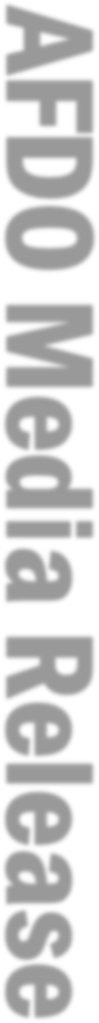 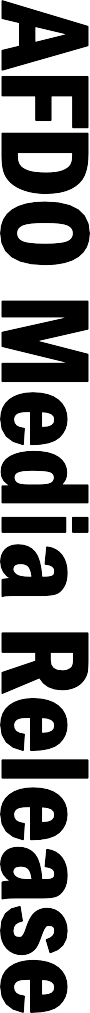 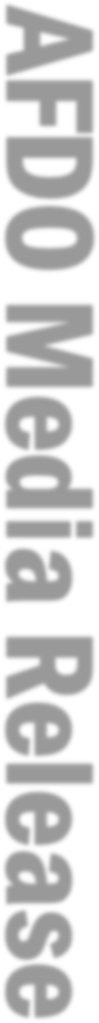 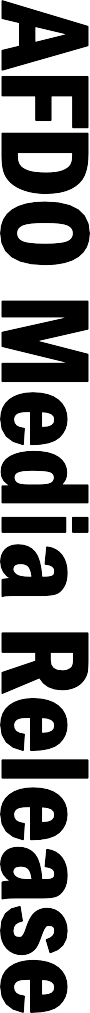 March 17, 2024Contact:	Cathy Hosman, msgrants@afdo.org(717) 814-9873FDA, ISSC, NCIMS and AFDO Partner to offer Equipment Sub Awards to State and Territorial Milk and Shellfish ProgramsThe U.S. Food and Drug Administration (FDA), the Interstate Shellfish Sanitation Conference (ISSC), the National Conference on Interstate Milk Shipments (NCIMS), and the Association of Food and Drug Officials (AFDO) are proud to announce details of the National Grade “A” Milk Safety and National Shellfish Sanitation Grant Program Equipment Sub Awards. The program provides funds in support of state and territorial (Puerto Rico) agencies that have the regulatory authority to implement the National Grade “A” Milk Safety Program and/or the National Shellfish Sanitation Program. Applicants to this program can expect a simple application process, up-front funding when required by the project, and simple reporting requirements.Maximum Award Limits:Maximum Award Limits for Shellfish Equipment Grants:  Each Producing state program can receive up to $50,000 to purchase Shellfish EquipmentEach Non-Producing state program can receive up to $5,000 to purchase Shellfish EquipmentFor states that have multiple applications from different agencies with a role in implementing the Interstate Shellfish Sanitation Program, the maximum limit will apply per stateMaximum Award Limits for Milk Equipment Grants:Each state and Puerto Rico can receive up to $50,000 to purchase Milk EquipmentFor states that have multiple applications from different agencies with a role in implementing the national Grade “A” Milk Program, the maximum limit will apply per stateKey dates for the Milk and Shellfish Equipment Grants:May 6 through May 31, 2024: Open application period for Equipment grants for milk and shellfish regulatory programs. Please carefully review the Calendar Year 2024 Equipment Grant Guidance that is posted on the AFDO Milk and Shellfish Grant Program website before filling out your application.July 2024: Award notices issue for Equipment awards.  Project Period:  The project period for equipment purchases will be July through December 31, 2024 with final reports due mid-February 2025.Agencies that applied for and/or were previously awarded funds are eligible to apply again for the new funding year. How to Apply for FundingTo stay informed of the latest developments on this funding opportunity and to find more information about it, visit the AFDO Milk and Shellfish Grants website at: afdo.org/grants/msgrants.  The website will have the most up-to-date information about this grant program.  To access the grant portal visit msgrants.fluxx.io ###About the Association of Food and Drug Officials:The Association of Food and Drug Officials (AFDO), established in 1896, successfully fosters uniformity in the adoption and enforcement of science-based food, drug, medical devices, cosmetics and product safety laws, rules, and regulations. AFDO and its six Regional Affiliates provide the mechanism and the forum where regional, national, and international issues are deliberated and resolved to uniformly provide the best public health and consumer protection in the most expeditious and cost-effective manner.